`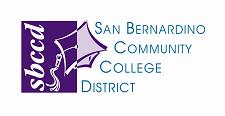 DISTRICT ASSEMBLY MEETINGTuesday, November 4, 2014 – 3:00pmDistrict Office – Board RoomMINUTESClick here to view CCLC Policies & Procedures. Members PresentAllen, Denise R; Chavira, Rejoice C; Danley, Jay C.; Dusick, Diane M.; Feist, John P; Fisher, Gloria M.; Hallex, Alicia M; Hanley, Jodi A.; Holbrook, James R.; Huston, Celia J.; Levesque, Robert A; Marshall, Cheryl; Nikac, Stacey K; Oberhelman, Jason; Sultzbaugh, Crystal; Thomas, Cassandra S.; Weiss, Kathryn G.Members AbsentAycock, Larry K.; Baron, Bruce; Briggs, Stephanie; Beavor, Aaron V.; Brown, Brandon; Bryant, Tom; Crow, Kathryn E.; Curasi, Gina N;  Gamboa, Colleen G.; Gamboa, Benjamin R.; Gomez, Edward P; Gilbert, Jeremiah A; Lillard, Sheri J; Paddock, Ericka N; Stanskas, Peter-John; Smith, James E.; Tinoco, Michelle A ; Williams, Clyde; Williams, Nicole BGuests:Isaac, Matthew; Oliver Tim; Torres, JoseCall to OrderJodi Hanley called the meeting to order at 3:03pmApproval of MinutesHolbrook motioned and Levesque seconded a motion to approve the minutes of October 7, 2014.AYES: Allen, Denise R; Chavira, Rejoice C; Danley, Jay C.; Dusick, Diane M.; Feist, John P; Fisher, Gloria M.; Hallex, Alicia M; Hanley, Jodi A.; Holbrook, James R.; Huston, Celia J.; Levesque, Robert A; Marshall, Cheryl; Nikac, Stacey K; Oberhelman, Jason; Sultzbaugh, Crystal; Thomas, Cassandra S.; Weiss, Kathryn G.NOS: NoneABSENT: Aycock, Larry K.; Baron, Bruce; Briggs, Stephanie; Beavor, Aaron V.; Brown, Brandon; Bryant, Tom; Crow, Kathryn E.; Curasi, Gina N;  Gamboa, Colleen G.; Gamboa, Benjamin R.; Gomez, Edward P; Gilbert, Jeremiah A; Lillard, Sheri J; Paddock, Ericka N; Stanskas, Peter-John; Smith, James E.; Tinoco, Michelle A ; Williams, Clyde; Williams, Nicole BABSTENTIONS: NoneOld Business Approval of Consent Agenda Kay Weiss pulled BP 4040 Library & Other Instructional Support Services from the consent agenda for further review with the work group.Casey motioned and Weiss seconded a motion to approve the consent agenda without BP4040 and recommended the following administrative procedures and board policies: BP 4230 Grading and Academic Record Symbols; AP 4230 Grading and Academic Record Symbols; AP 5013 Students in the Military; BP 5075 Course Adds, Drops & Withdrawals; AP 5075 Course Adds, Drops & Withdrawals; BP 6925 Refreshments or Meals Served at Mtgs & District Events; AP 6925 Refreshments or Meals Served at Mtgs & District Events; BP 7160 Professional Development AYES: Allen, Denise R; Chavira, Rejoice C; Danley, Jay C.; Dusick, Diane M.; Feist, John P; Fisher, Gloria M.; Hallex, Alicia M; Hanley, Jodi A.; Holbrook, James R.; Huston, Celia J.; Levesque, Robert A; Marshall, Cheryl; Nikac, Stacey K; Oberhelman, Jason; Sultzbaugh, Crystal; Thomas, Cassandra S.; Weiss, Kathryn G.NOS: NoneABSENT: Aycock, Larry K.; Baron, Bruce; Briggs, Stephanie; Beavor, Aaron V.; Brown, Brandon; Bryant, Tom; Crow, Kathryn E.; Curasi, Gina N;  Gamboa, Colleen G.; Gamboa, Benjamin R.; Gomez, Edward P; Gilbert, Jeremiah A; Lillard, Sheri J; Paddock, Ericka N; Stanskas, Peter-John; Smith, James E.; Tinoco, Michelle A ; Williams, Clyde; Williams, Nicole BABSTENTIONS: NoneThe work group will continue to review the following policies and procedures and bring recommendations back to District Assembly for the consent agenda: AP 4040 Library & Other Instructional Support Services; AP 2510 Participation in Local Decision-Making (Senates to review District section by 11/14/14); AP 2435 Evaluation of the Chancellor (review with AP 7150 for committee selection process); BP 7150 Evaluation; AP 7150 Evaluation; AP 7160 Professional Development; AP 4020 Program, Curriculum, and Course Development (Academic Senates to review by 11/14/14); BP 4025 Philosophy and Criteria for Associate Degree and General Education (Academic Senates to review by 11/14/14); AP 4025 Philosophy and Criteria for Associate Degree and General Education (Academic Senates to review by 11/14/14); AP 4050 Articulation (Academic Senates to review by 11/14/14); BP 5500 Standards of Student Conduct & Discipline (Academic Senates to review by 12/9/14); AP 5500 Standards of Student Conduct & Discipline (Academic Senates to review by 12/9/14); BP 6200 Budget Preparation (Academic Senates to review by 12/9/14); AP 6200 Budget Preparation (Academic Senates to review by 12/9/14); BP 6300 Fiscal Management (Academic Senates to review by 12/9/14); AP 6300 Fiscal Management (Academic Senates to review by 12/9/14); BP 2010 Board Membership; BP 2015 Student Trustees; BP 2040 Board Authorization; BP 2100 Board Elections; BP 2105 Election of Student Trustees; AP 2105 Election of Student Trustees; BP 2110 Vacancies on the Board; AP 2110 Vacancies on the BoardBP 2130 Term Limits; BP 2210 Officers; BP 2220 Committees of the Board; BP 2305 Annual Organizational Meeting; BP 2310 Regular Meetings of the Board; BP 2315 Closed Sessions; BP 2320 Special and Emergency Meetings; AP 2320 Special and Emergency Meetings; BP 2330 Quorum and Voting; BP 2340 Agendas; AP 2340 Agendas; BP 2345 Public Participation at Board Mtgs; BP 2350 Speakers; BP 2355 Decorum; BP 2360 Minutes; BP 2365 Recording; AP 2365 Recording; AP 2430 Delegation of Authority to the Chancellor; BP 2432 Chancellor Succession; BP 2610 Presentation of Initial Collective Bargaining ProposalsAP 2610 Presentation of Initial Collective Bargaining Proposals; BP 2710 Conflict of Interest; AP 2710 Conflict of Interest; AP 2712 Conflict of Interest Code; BP 2716 Political Activity; BP 2717 Personal Use of Public Resources; BP 2720 Communications Among Board Members; BP 2730 Board Member Health BenefitsAP 2730 Board Member Health Benefits; BP 2750 Board Member Absence from the StateDistrict Assembly Membership VacanciesAaron Vergis, Jr. is Crafton Hills College Alternate Student. Still pending alternate student from San Bernardino Valley College.New BusinessAP and BP 3510 Workplace Violence will be added to the list of AP/BPs being reviewed by the work group.Huston motioned and Feist seconded a motion to distribute the Annual Committee Evaluation to the committee in March and discuss the results of the evaluation in April. It was asked to move the two questions from the top of page two to the end of the survey and distribute to members at the meeting.AYES: Allen, Denise R; Chavira, Rejoice C; Danley, Jay C.; Dusick, Diane M.; Feist, John P; Fisher, Gloria M.; Hallex, Alicia M; Hanley, Jodi A.; Holbrook, James R.; Huston, Celia J.; Levesque, Robert A; Marshall, Cheryl; Nikac, Stacey K; Oberhelman, Jason; Sultzbaugh, Crystal; Thomas, Cassandra S.; Weiss, Kathryn G.NOS: NoneABSENT: Aycock, Larry K.; Baron, Bruce; Briggs, Stephanie; Beavor, Aaron V.; Brown, Brandon; Bryant, Tom; Crow, Kathryn E.; Curasi, Gina N;  Gamboa, Colleen G.; Gamboa, Benjamin R.; Gomez, Edward P; Gilbert, Jeremiah A; Lillard, Sheri J; Paddock, Ericka N; Stanskas, Peter-John; Smith, James E.; Tinoco, Michelle A ; Williams, Clyde; Williams, Nicole BABSTENTIONS: NoneAcademic Senate ReportsAllen reported Brandman offering bachelor’s degrees at the college campus and is being implemented smoothly. Discussing hiring prioritization is continuing in hopes of getting additional full-time staff and faculty. Working on student equity plan and plans to have it completed by the end of the year. Tablet pilot program that faculty has been working on and will have more pilots in the Spring. Finished basic skills report. Working on a proposal for a bachelor’s degree that the 2-year colleges are being asked to submit. Academic Senate has on the agenda a letter to the board regarding the CBA/PLA asking the board to give them more time. Minors on campus policy will be forthcoming. Classified Senate ReportsAlicia reported for Michelle Tinoco. Classified senate had a yogurt event during club rush that was a big success. Dr. Marshall will be at the next classified senate meeting to discuss hiring prioritization.Thomas reported senate has been focused on prioritizing positions. Concession stands for football games and fundraiser for Thanksgiving basket drive to give to staff that are in need. Professional development clearing house summit is upcoming and will be attended. Student Senate ReportsSultzbaugh reported a successful Club Rush. Student senate renovated the old police station to make a food pantry. They are working on ideas of how to keep the pantry full. Sent students to HACU and will send students to Fall General Assembly. Provided student feedback on the hiring prioritization. Updating equity plan and educational master plan goals. Will be hosting two forums in mid-November about the tablet initiative. Planning an upcoming carnival. Started a by-laws committee to make changes.District Reports Written reports were submitted for EDCT and Program ReviewPublic Comment NoneFuture Agenda Items/AnnouncementsChapter 6 Business & Fiscal Affairs Chapter 4 Academic Affairs Chapter 3 General InstitutionChapter 5 Student Services Chapter 7 Human Resources Academic Calendar 2015-2016 and 2016-2017 (February)	AB 86 Committee to report back with information and recommendations to the Chancellor for District Assembly consideration and action (February)  Adjourn Hanley adjourned the meeting at 3:55pm.